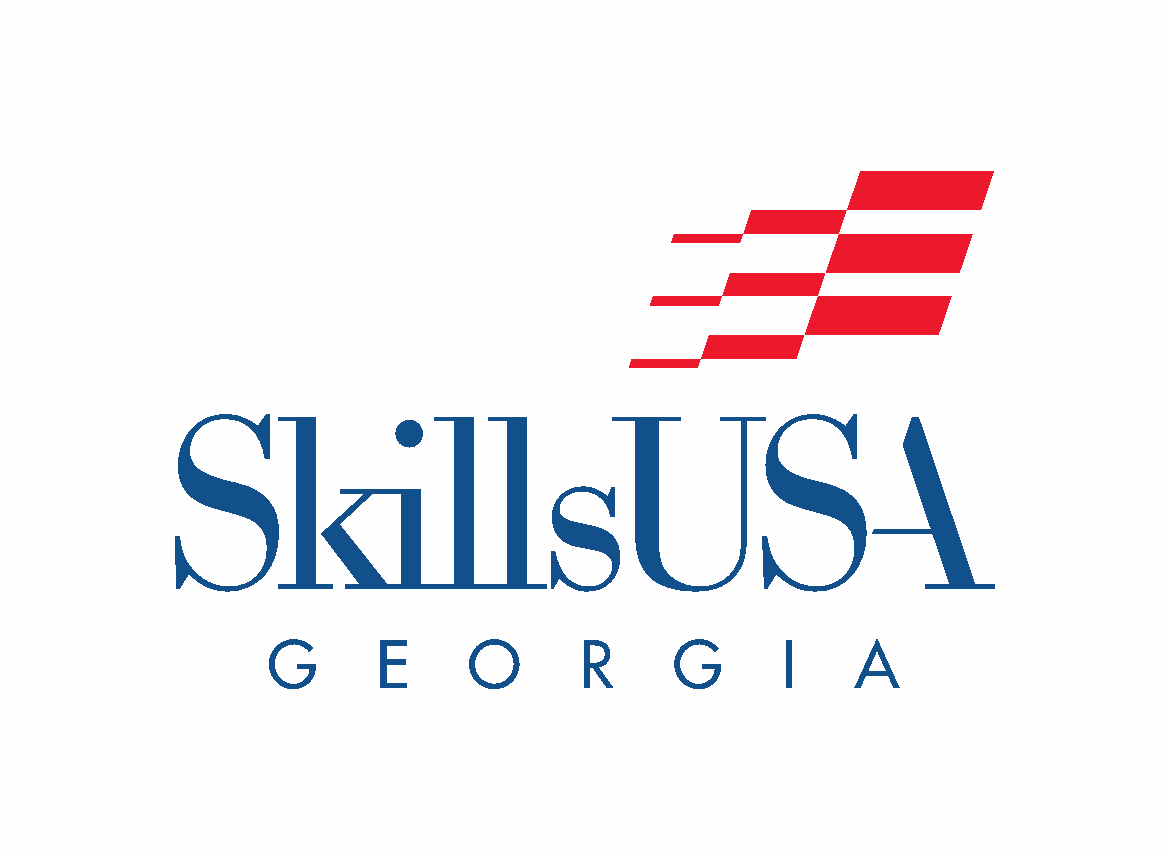 Frequently Asked Questions  When will I receive my Westin Peachtree Plaza invoice? Invoices will be provided by Tuesday, February 18th (please note, that invoices will include Taxes until Tax Exemption Forms are provided)How can I pay my invoice?Invoices can be paid via Check made payable to The Westin Peachtree Plaza and sent to:The Westin Peachtree PlazaAttn: Accounts Payable210 Peachtree St NWAtlanta, GA 30303If Credit Card is preferred please reach out to Meike.Reid@marriott.com and Khamita.King@marriott.com to obtain Credit Card Authorization Form Wire TransferPLEASE NOTE: The $5.00 Hotel/Motel Fee per room per night cannot be waived. When is payment due?You MUST mail or pay via credit card by MARCH 1ST, 2020.NO ONSITE PAYMENT What do I need to submit with my payment?Please print and complete the Payment Processing Form and send it to the Westin with your payment: https://92309d7c-215b-4ab1-b55a-76783b77b8e0.filesusr.com/ugd/219cfe_973f3793b2df41a4801998fbf21fbe2c.pdfState of Georgia Sales Tax Exemption Form State of Georgia Occupancy Tax Exemption FormWhere can I locate the Westin Peachtree Plaza’s W9 form? The W9 form is located in the Hotel section of the SkillsUSA Georgia website. What if I have changes that need to be made to my hotel registration? Please email all changes to Meike.Reid@marriott.com and Khamita.King@marriott.comHow will I know that the Westin Hotel has received my check?Hotel will follow up with a Deposit Receipt once payment has been receivedPlease complete the following Westin Hotel Transport Manifest form by MARCH 1ST.  https://skillsusageorgia.wufoo.com/forms/s14gn9bd187mqbj/Please note that the Hotel does not provide Overnight Bus Parking onsite